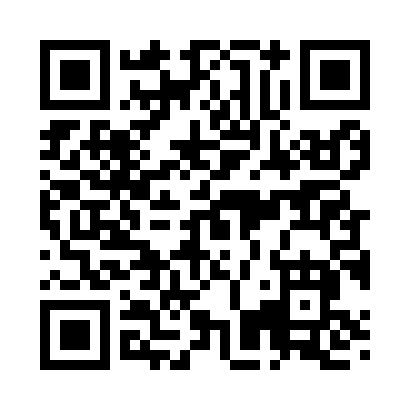 Prayer times for Nauraushaun, New York, USAMon 1 Jul 2024 - Wed 31 Jul 2024High Latitude Method: Angle Based RulePrayer Calculation Method: Islamic Society of North AmericaAsar Calculation Method: ShafiPrayer times provided by https://www.salahtimes.comDateDayFajrSunriseDhuhrAsrMaghribIsha1Mon3:485:281:005:018:3210:122Tue3:485:281:005:018:3210:123Wed3:495:291:005:018:3210:114Thu3:505:291:015:018:3110:115Fri3:515:301:015:018:3110:106Sat3:525:311:015:018:3110:107Sun3:535:311:015:018:3110:098Mon3:545:321:015:018:3010:089Tue3:555:331:015:018:3010:0810Wed3:565:331:015:018:2910:0711Thu3:575:341:025:018:2910:0612Fri3:585:351:025:018:2810:0513Sat3:595:361:025:018:2810:0414Sun4:005:361:025:018:2710:0315Mon4:015:371:025:018:2710:0216Tue4:025:381:025:018:2610:0117Wed4:035:391:025:018:2510:0018Thu4:055:401:025:018:259:5919Fri4:065:401:025:018:249:5820Sat4:075:411:025:008:239:5721Sun4:085:421:025:008:229:5622Mon4:105:431:025:008:219:5523Tue4:115:441:035:008:219:5324Wed4:125:451:035:008:209:5225Thu4:135:461:034:598:199:5126Fri4:155:471:034:598:189:5027Sat4:165:481:034:598:179:4828Sun4:175:491:024:598:169:4729Mon4:195:501:024:588:159:4530Tue4:205:501:024:588:149:4431Wed4:225:511:024:588:139:42